Задание4В коммерческой фирме управленческий аппарат в течение месяца принял 82 решения. При этом 12 решений остались нереализованными. Рассчитайте коэффициент надежности системы управления, расчеты представьте в виде таблицы 4.Таблица 4Задание 11Организация имеет коммуникационную сеть, приведенную на рис. 1.Необходимо:1) дать характеристику каждому способу передачи информации;2) где и почему могут возникнуть помехи в передаче информации;3) определите число каналов связи в сетях коммуникации.Общее число каналов связи в сетях коммуникации можно определить, используя следующие формулы:а) для «цепочки» и «шпоры»:                                                    (1)  где N число каналов в сети коммуникации;Р – число работников (подразделений).б) для круговых диаграмм:                                               (2)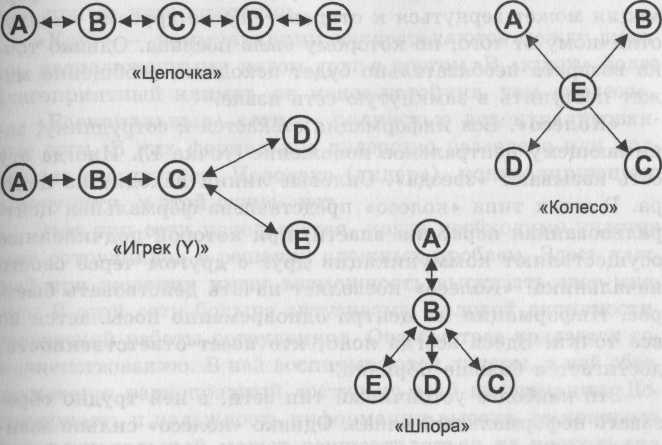 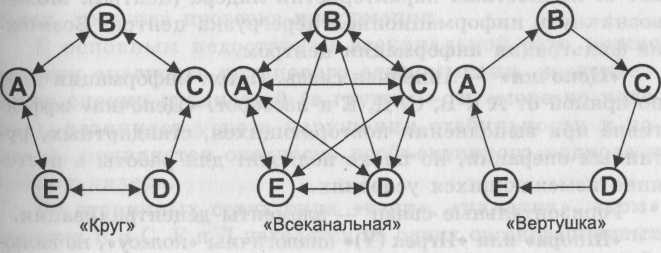 Рис. 1№ п/пАлгоритмКонкретное соответствиеданной ситуации предложенному алгоритму1.Выявить кол-во нереализованных решений (Кн)2.Уточнить общее количество решений, принятых в организации (К общ)3.Рассчитать коэффициент надежности системы управления: